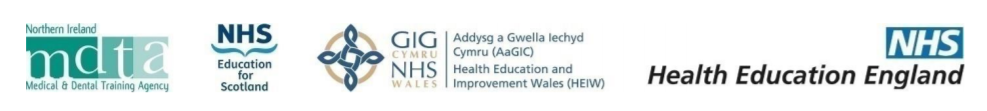 Ophthalmology Portfolio - Publication ProformaPlease complete this proforma for your publication(s).  
 Publication 1Publication 2Publication 3Publication 4Please continue on an additional sheet if requiredAuthor’s name (s)1st, 2nd, 3rd or 4th authorCitation of the JournalName of JournalArticle TitleVolume of JournalIssue Number of JournalPage or range of PagesCitationYear of publicationDOI or URLScore (Office use Only)Author’s name (s)1st, 2nd, 3rd or 4th authorCitation of the JournalName of JournalArticle TitleVolume of JournalIssue Number of JournalPage or range of PagesCitationYear of publicationDOI or URLScore (Office use Only)Author’s name (s)1st, 2nd, 3rd or 4th authorCitation of the JournalName of JournalArticle TitleVolume of JournalIssue Number of JournalPage or range of PagesCitationYear of publicationDOI or URLScore (Office use Only)Author’s name (s)1st, 2nd, 3rd or 4th authorCitation of the JournalName of JournalArticle TitleVolume of JournalIssue Number of JournalPage or range of PagesCitationYear of publicationDOI or URLScore (Office use Only)